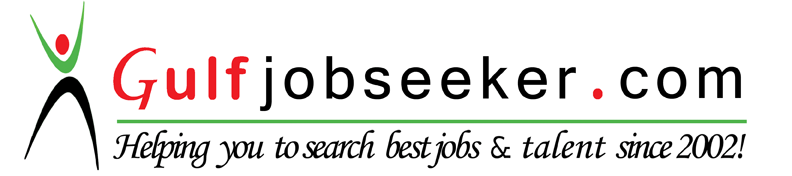 Contact HR Consultant for CV No: 325888E-mail: response@gulfjobseekers.comWebsite: http://www.gulfjobseeker.com/employer/cvdatabasepaid.php RER OBJECTIVE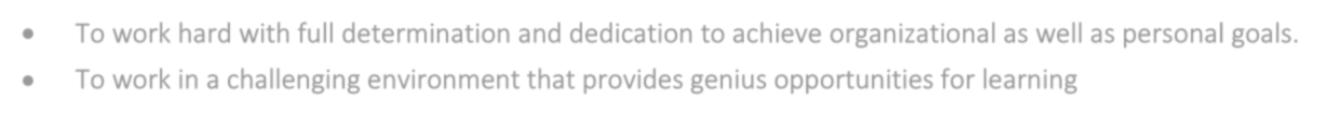 To work hard with full determination and dedication to achieve organizational as well as personal goals.To work in a challenging environment that provides genius opportunities for learning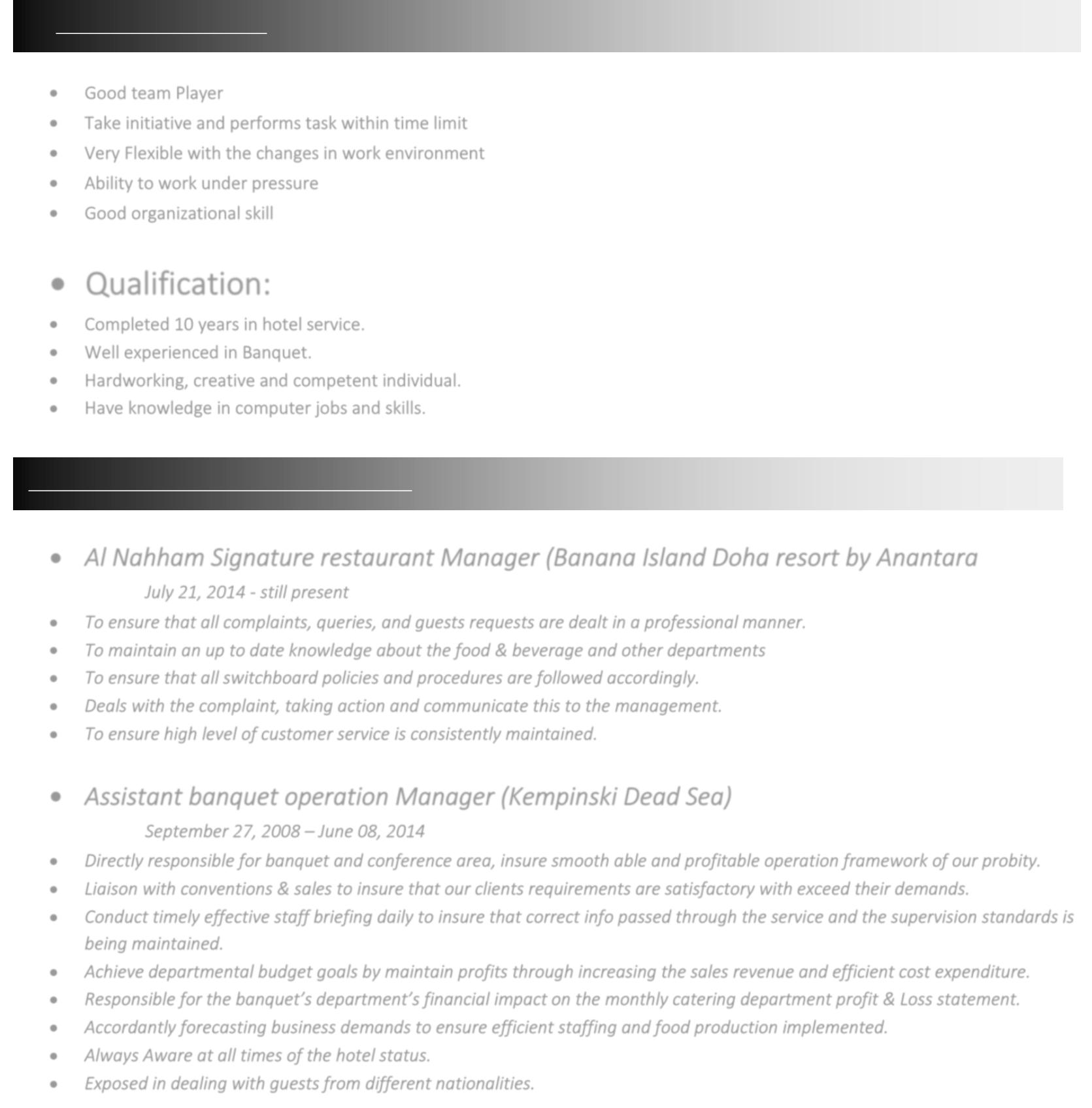 CORE COMPETENCIES:Good team PlayerTake initiative and performs task within time limitVery Flexible with the changes in work environmentAbility to work under pressureGood organizational skillQualification:Completed 10 years in hotel service.Well experienced in Banquet.Hardworking, creative and competent individual.Have knowledge in computer jobs and skills.WORK EXPERIENCE AND DESCRIPTION:	Al Nahham Signature restaurant Manager (Banana Island Doha resort by AnantaraJuly 21, 2014 - still presentTo ensure that all complaints, queries, and guests requests are dealt in a professional manner.To maintain an up to date knowledge about the food & beverage and other departmentsTo ensure that all switchboard policies and procedures are followed accordingly.Deals with the complaint, taking action and communicate this to the management.To ensure high level of customer service is consistently maintained.Assistant banquet operation Manager (Kempinski Dead Sea)September 27, 2008 – June 08, 2014Directly responsible for banquet and conference area, insure smooth able and profitable operation framework of our probity.Liaison with conventions & sales to insure that our clients requirements are satisfactory with exceed their demands.Conduct timely effective staff briefing daily to insure that correct info passed through the service and the supervision standards is being maintained.Achieve departmental budget goals by maintain profits through increasing the sales revenue and efficient cost expenditure.Responsible for the banquet’s department’s financial impact on the monthly catering department profit & Loss statement.Accordantly forecasting business demands to ensure efficient staffing and food production implemented.Always Aware at all times of the hotel status.Exposed in dealing with guests from different nationalities.Possesses a working knowledge of reservation department.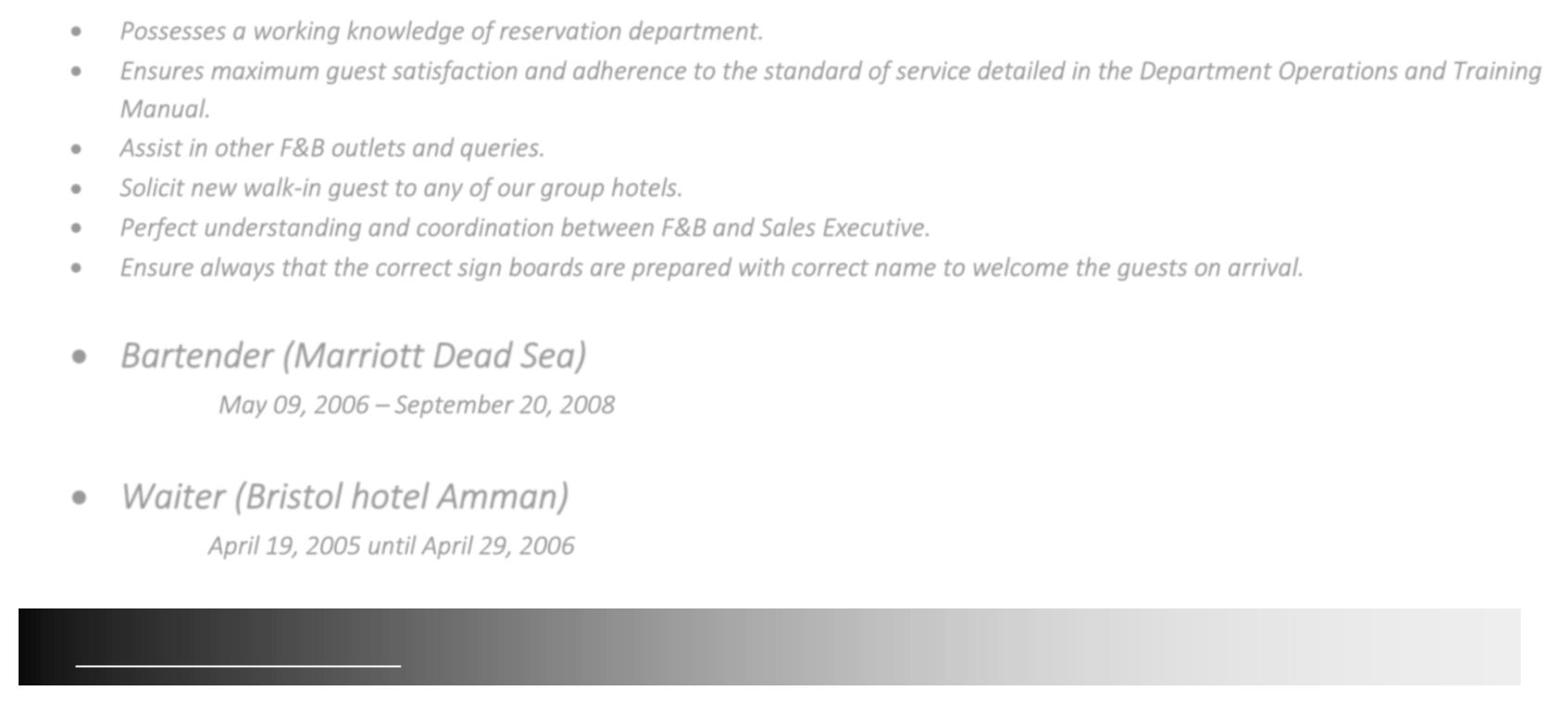 Ensures maximum guest satisfaction and adherence to the standard of service detailed in the Department Operations and Training Manual.Assist in other F&B outlets and queries.Solicit new walk-in guest to any of our group hotels.Perfect understanding and coordination between F&B and Sales Executive.Ensure always that the correct sign boards are prepared with correct name to welcome the guests on arrival.Bartender (Marriott Dead Sea)May 09, 2006 – September 20, 2008	Waiter (Bristol hotel Amman)April 19, 2005 until April 29, 2006ACADEMIC EXCELLENCE: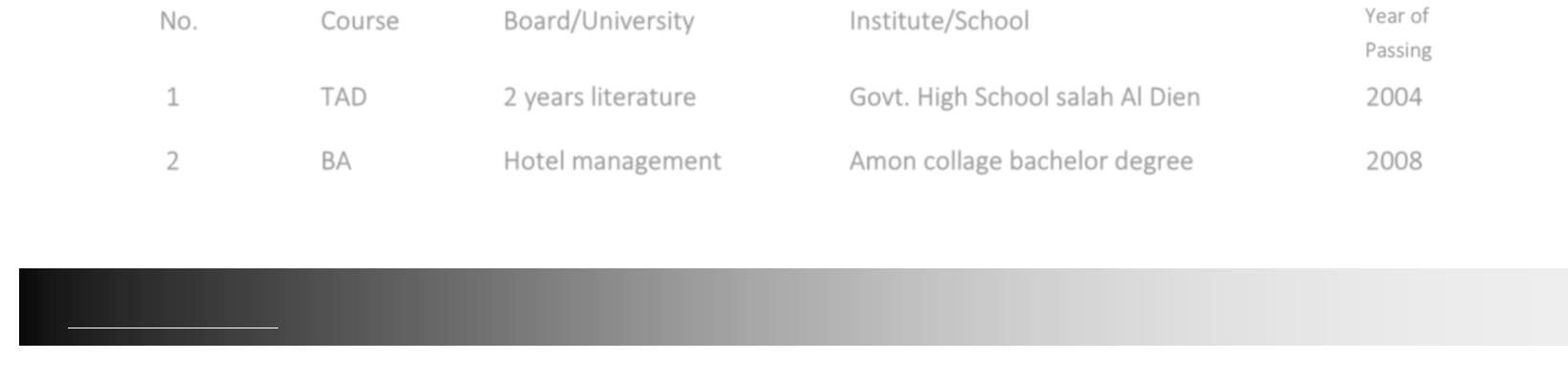 SPECIAL SKILLS:Professionalism.Ability to work as a team member.Communication skill.Excellent negotiation skills.Monitoring stock levels.Observes deadlines & achieves result.Demonstrated skills to use time effectively.Allocates appropriate time & resources for completing work.Adjust priorities as required.Planning & Organizing.Creativity.P&L and budgeting – costingTrain the trainerTeam coaching levels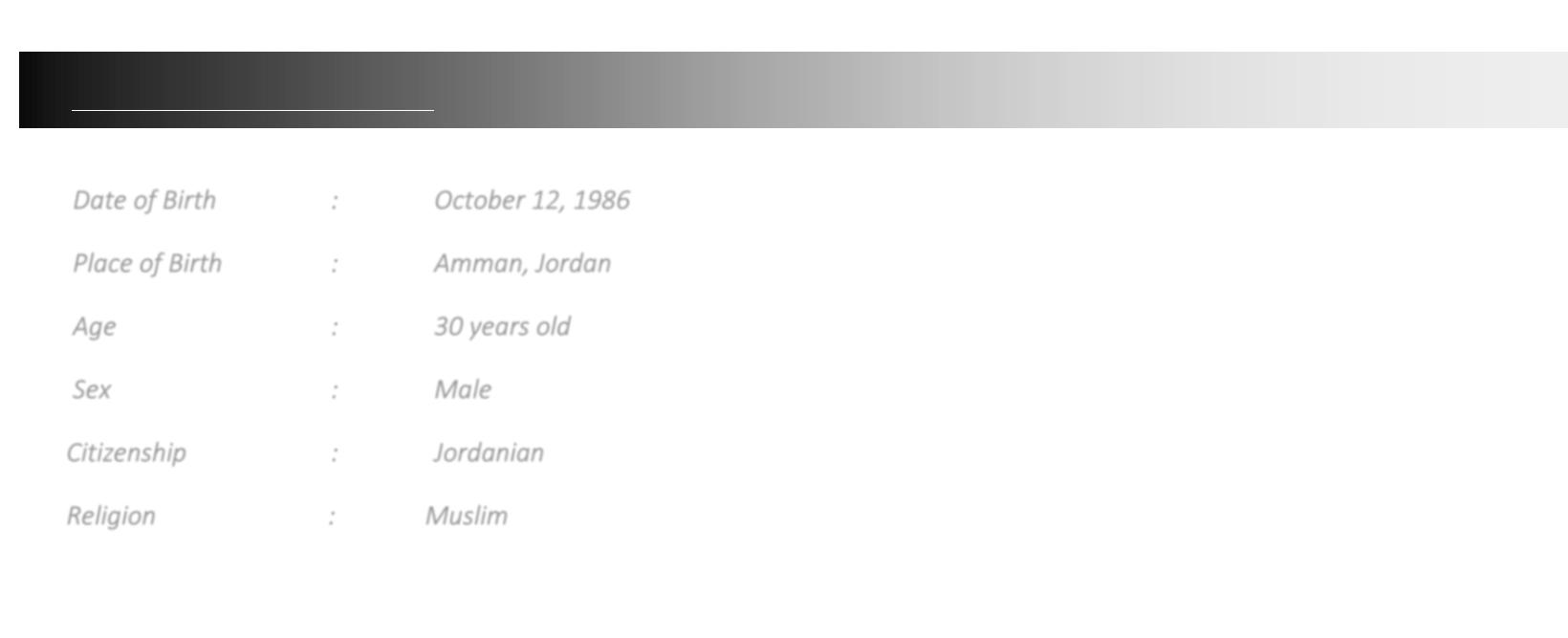 PERSONAL INFORMATION:No.CourseBoard/UniversityInstitute/SchoolYear ofPassing1TAD2 years literatureGovt. High School salah Al Dien20042BAHotel managementAmon collage bachelor degree2008Date of Birth:October 12, 1986Place of Birth:Amman, JordanAge:30 years oldSex:MaleCitizenship:JordanianReligion:Muslim